Муниципальное общеобразовательное учреждение«Ревякинская средняя школа»Ясногорского района Тульской области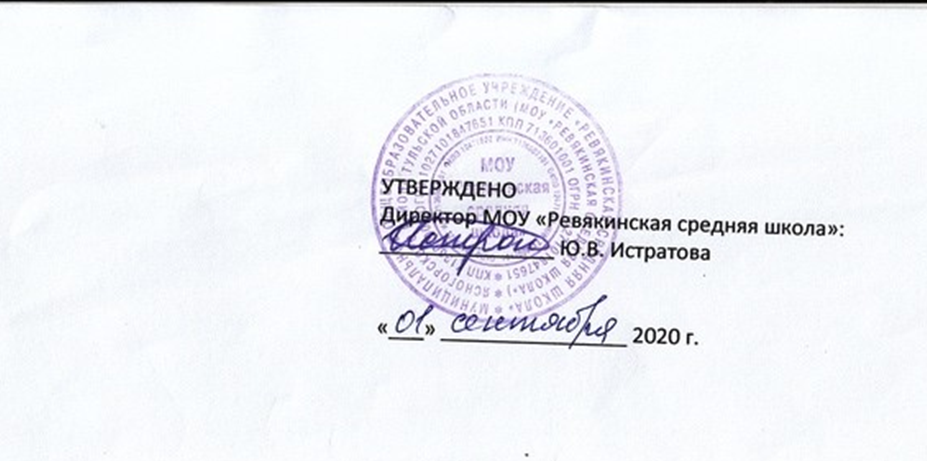 Рабочая программапо литературному чтению на родном языке1 - 4 классы                                                                                              Учитель: Кузина Наталья Вячеславовна                                                                                                            2020 - 2021  учебный  годПояснительная записка     Рабочая программа по литературному чтению на родном языке разработана на основе  Федерального государственного общеобразовательного стандарта начального общего образования (Приказ Министерства образования РФ от 6 октября 2009 г. № 373), Концепции духовно-нравственного развития и воспитания личности гражданина России, Программы Министерства образования РФ: «Начальное общее образование».      В систему предметов общеобразовательной школы предметная область «Родной язык и литературное чтение на родном языке» включена приказом Минобрнауки от 31.12.2015 года №1577.Ведущая идея настоящего предмета – обучение литературному чтению на родном (русском) языке. Данный предмет закладывает основы интеллектуального, речевого, эмоционального развития младших школьников, умение пользоваться устным и письменным родным языком.  Срок реализации программы: 4 года.  Уровень программы: начальное общее образование. Уровень изучения учебного материала: общеобразовательный.Программа направлена на решение следующих целей: конкретизация содержания образовательного стандарта с учетом межпредметных и внутрипредметных связей, логики учебного процесса и возрастных особенностей младших школьников;совершенствование норм и условий для полноценного функционирования и развития русского языка как государственного языка Российской Федерации и как языка межнационального общения; ознакомление обучающихся с лексико-грамматическими разрядами слов, словообразованием, нормами литературного произношения, орфографией, синтаксическим строем родного языка;Достижение поставленных целей изучения родного языка обеспечивается решением следующих задач: формирование первоначальных представлений о единстве и многообразии языкового и культурного пространства России, о языке как основе национального самосознания;развитие диалогической и монологической устной и письменной речи на родном языке, коммуникативных умений, нравственных и эстетических чувств, способностей к творческой деятельности на родном языке;расширение читательского кругозора обучающихся; овладение речевой деятельностью в разных ее видах (чтение, письмо, говорение, слушание); формирование речевых умений, обеспечивающих восприятие, воспроизведение и создание высказываний в устной и письменной форме; обогащение словарного запаса, умение пользоваться словарями разных типов; эстетическое, эмоциональное, нравственное развитие школьника; пробуждение познавательного интереса к родному слову, стремления совершенствовать свою речь. Согласно учебному  плану МОУ «Ревякинская средняя школа» на изучение предмета «Литературное чтение на родном (русском)  языке»  выделяется 135 часов:         - в 1 классе 33 часа (1 ч в неделю, 33 учебные недели);         - во 2 классе 34 часа (1 ч в неделю, 34 учебные недели);        - в 3 классе 34 часа (1 ч в неделю, 34 учебные недели);        - в 4 классе 34 часа (1 ч в неделю, 34 учебные недели).Планируемые результаты освоения учебного предмета«Литературное чтение на родном (русском) языке»Метапредметные результаты1 - 2 классЛичностные:- Иметь ценностные представления о своей семье и своей малой Родине. - Использовать позитивную лексику, передающую положительные чувства в отношении своей Родины, еѐ писателей и поэтов, произведений о родной природе. - Осознавать свою принадлежность к определённому народу. - Проявлять позитивные чувства по отношению к произведениям УНТ русского народа и народов Сибири. - Выявлять схожесть нравственных идеалов в произведениях отечественных и зарубежных авторов, уважительно отзываться о произведениях искусства разных народов дальнего и ближнего зарубежья; - Проявлять гибкость в суждениях в процессе диалогов и полилогов со сверстниками и взрослыми по нравственно-эстетической проблематике читаемых произведений. - Проявлять положительное отношение к учебному предмету «Литературное чтение на родном языке», живой интерес к урокам чтения, желание читать на уроке, отвечать на вопросы учителя, принимать активное участие в беседах и дискуссиях, различных видах деятельности, в том числе творческой и проектной. - Осознавать суть новой социальной роли ученика, принимать нормы и правила школьной жизни, ответственно относиться к уроку литературного чтения (ежедневно быть готовым к уроку), бережно относиться к учебнику и рабочей тетради, проявлять высокий уровень учебной мотивации. - Пользоваться простейшими формами самооценки и рефлексии на уроке. - Осознавать, что значит быть ответственным и нести ответственность за свои поступки. - Проявлять в высказываниях готовность нести ответственность за бережное и уважительное отношение к животным, природе, окружающим людям. - Проявлять стремление понимать красоту поэтического слова (вдумчивое чтение) и употреблять в собственной речи простейшие образные слова и выражения («травка пить хочет», «солнышко спать ушло»), словесном рисовании картин природы из 3 – 5 предложений. - Проявлять стремление читать стихотворения чувственно и выразительно. - Проявлять эмоции в процессе чтения произведений, выражать эмоции в мимике, жестах, экспрессивности высказываний. - Называть простейшие морально-нравственные понятия и нормы поведения. - Оформлять их в этическое суждение из 3-4 предложений о поступке того или иного героя произведения. - Осваивать положительный и позитивный стиль общения со сверстниками и взрослыми в школе и дома. - Соблюдать правила работы в группе, проявлять доброжелательное отношении к сверстникам, бесконфликтное поведение, стремление прислушиваться к мнению одноклассников. - Осознавать через чтение художественных произведений основные ценности взаимоотношений в семье (любовь и уважение, сочувствие, взаимопомощь, взаимовыручка). - Испытывать чувство гордости при чтении произведений писателей-классиков, поэтов и разнообразных жанров УНТ, озвучивать свои чувства в высказываниях при работе с художественными произведениями. - Осознавать свою принадлежность к определённому этносу, высказывать уважительное отношение к другим народам в ходе рассуждений и бесед при изучении произведений других народов. - Проявлять позитивные чувства по отношению к произведениям родных писателей и поэтов, подбирать схожие по тематике и нравственной проблематике произведения других народов, проявлять чувство уважения к авторам других народностей. - Иметь представление о существовании других народов и культур, называть наиболее известные, близкие собственному опыту и представлениям (н-р, татарскую, коми и др.). - Допускать существование других точек зрения, выслушивать собеседника, не перебивать, высказывать свою точку зрения спокойно, приводя веские аргументы и факты. Задумываться о причине возникновения конфликтной ситуации. - Проявлять интерес к чтению литературных произведений на уроках и дома, в свободное время посещать библиотеку, готовить материал к урокам, обращаясь к разнообразным источникам информации. - Проявлять интерес к изучению творчества авторов, называть любимых авторов, обосновывать свой выбор. - Включаться в литературно-творческую деятельность на уроке и дома по собственному желанию, осознавать её необходимость для развития собственных способностей. - Знать о правилах школьной жизни, осознанно применять их на уроках литературного чтения, обосновывать их существование и пользу для ученика. Приводить примеры «высокого» ученичества из прочитанных произведений. - Пользоваться предлагаемыми учителем формами самооценки и взаимооценки. - Знать, в чем проявляется ответственность и безответственность поведения. - Понимать, что значит быть самостоятельным и несамостоятельным при выполнении каких-либо заданий на уроках и дома. - Приводить примеры ответственного/безответственного, самостоятельного/несамостоятельного поведения героя литературного произведения. - Делать выводы о степени своей ответственности и самостоятельности. - Замечать красоту поэтического слова, указывать на образные слова и выражения, которые использованы автором для создания художественного образа. - Доказывать необходимость использования тех или иных языковых средств для выразительности, яркости, точности и лаконичности описания. Регулятивные УУД -Сопоставлять цели, заявленные на шмуцтитуле с изучением материала урока в процессе его изучения; формулировать вместе с учителем учебную задачу урока в соответствии с целями темы; принимать учебную задачу урока. Читать в соответствии с целью чтения (выразительно, целыми словами, без искажений и пр.). - Коллективно составлять план урока, продумывать возможные этапы изучения темы. Коллективно составлять план для пересказа литературного произведения. Контролировать выполнение действий в соответствии с планом. Оценивать результаты своих действий по шкале и критериям, предложенным учителем. Оценивать результаты работы сверстников по совместно выработанным критериям.Осмыслять цели изучения темы, представленные на шмуцтитулах под руководством учителя, толковать их в соответствии с изучаемым материалом урока. Сохранять учебную задачу урока (воспроизводить её в ходе урока по просьбе учителя). - Планировать свои действия на отдельных этапах урока, восстанавливать содержание произведения по серии сюжетных картин (картинному плану). Контролировать выполненные задания с опорой на эталон (образец) или по алгоритму, данному учителем. Оценивать результаты собственных учебных действий (по алгоритму, заданному учителем или учебником). - Определять границы своего знания и незнания по изучаемой теме. Фиксировать по ходу урока и в конце его удовлетворённость /неудовлетворённость своей работой на уроке (с помощью смайликов, разноцветных фишек и пр.), позитивно относиться к своим успехам, стремиться к улучшению результата. - Анализировать причины успеха/неуспеха с помощью разноцветных фишек, лесенок, оценочных шкал, формулировать их в устной форме по просьбе учителя. Осваивать с помощью учителя позитивные установки типа: «У меня всё получится», «Я ещё многое смогу», «Мне нужно ещё немного потрудиться», «Я ещё только учусь», «Каждый имеет право на ошибку» и др.  Познавательные УУД - Пользоваться в практической деятельности условными знаками и символами, используемыми в учебнике для передачи информации. - Пользоваться приёмами анализа и синтеза при изучении небольших литературных и научнопознавательных текстов с опорой на вопросы учителя. Понимать переносное значение образного слова, фразы или предложения, толковать их с помощью приёмов устного словесного рисования. Сравнивать и сопоставлять произведения между собой, называя общее и различное в них (лирические и прозаические произведения, басню и стихотворение, народную и литературную сказку). Сравнивать литературное произведение или эпизод из него с фрагментом музыкального произведения, репродукцией картины художника, с пословицей и поговоркой соответствующего смысла. Анализировать мотив поведения героя с помощью вопросов учителя. Строить рассуждение (или доказательство своей точки зрения) по теме урока из 5-6 предложений. - Осознавать сущность и значение русских народных и литературных сказок русского народа и народов Сибири. - Осознавать смысл межпредметных понятий: текст поэтический и прозаический, содержание текста, тема текста и основная мысль, автор, авторская позиция, литературный и научнопознавательный текст, басня, художественные ремёсла и народные промыслы. - Проявлять индивидуальные творческие способности при составлении докучных сказок, составлении рифмовок, небольших стихотворений, в процессе чтения по ролям и инсценировании, при выполнении проектных заданий. Перебирать варианты решения нравственной проблемы, поставленной автором в произведении. Понимать и толковать условные знаки и символы, используемые в учебнике для передачи информации (условные обозначения, выделения цветом, оформление в рамки и пр.). - Пользоваться приёмами анализа и синтеза при чтении слов и предложений. Понимать устройство слова, различать его содержание и форму (значение и звучание) с помощью моделей слов, стимулирующих развитие воссоздающего и творческого воображения. - Сравнивать и сопоставлять произведения между собой, называя общее и различное в них (художественные и научно-познавательные тексты) под руководством учителя. Сопоставлять эпизод из литературного произведения с иллюстрацией, с пословицей (поговоркой). - Анализировать поведение литературного героя, его поступок по вопросу, предложенному учителем. -Строить рассуждение (или доказательство своей точки зрения) по теме урока из 2-4 предложений под руководством учителя. - Осознавать сущность малых фольклорных жанров УНТ и произведений (прозаических и поэтических) русских писателей (поэтов) как часть русской национальной культуры. - Осознавать смысл межпредметных понятий: слово, предложение, текст, план текста, вопрос к тексту, пословицы и поговорки, тему. - Проявлять индивидуальные творческие способности при составлении загадок, песенок, потешек, в процессе чтения по ролям и инсценировании, при выполнении проектных заданий. - Понимать читаемое, интерпретировать смысл, читаемого. Коммуникативные УУД - Спонтанно включаться в диалог с учителем и сверстниками, в коллективное обсуждение проблем, проявлять инициативу и активности, в стремлении высказываться под руководством учителя. Формулировать вопросы к собеседнику. Строить рассуждение и доказательство своей точки зрения из 3-4 предложений. - Строить связное высказывание из 3-4 предложений по предложенной теме. Слушать партнѐра по общению (деятельности), не перебивать, не обрывать на полуслове, вникать в смысл того, о чем говорит собеседник. Интегрироваться в группу сверстников, проявлять стремление ладить с собеседниками, не демонстрировать превосходство над другими, вежливо общаться. - Осмыслять общую цель деятельности, принимать её, обсуждать коллективно пути достижения. - Сверять выполнение работы по алгоритму, данному в учебнике или записанному учителем на доске. Оценивать по предложенной учителем шкале качество чтения по ролям, пересказ текста, выполнение проекта. - Признавать свои ошибки, озвучивать их, соглашаться, если на ошибки указывают другие. Употреблять вежливые слова в случае неправоты «Извини, пожалуйста», «Прости, я не хотел тебя обидеть», «Спасибо за замечание, я его обязательно учту» и др., находить примеры использования вежливых слов и выражений в текстах изучаемых произведений. - Строить рассуждение и доказательство своей точки зрения из 5-6 предложений, проявлять активность и стремление высказываться, задавать вопросы. Строить диалог в паре или группе, задавать вопросы на уточнение. Строить связное высказывание из 5-6 предложений по предложенной теме. - Оформлять 1-2 слайда к проекту, письменно фиксируя основные положения устного высказывания. - Прислушиваться к партнёру по общению (деятельности), фиксировать его основные мысли и идеи, аргументы, запоминать их, приводить свои. Не конфликтовать, осознавать конструктивность диалога, использовать вежливые слова. - Аргументировать свою точку зрения в процессе размышлений над поступками литературных героев, оценивать поступок героя, учитывая его мотив, используя речевые оценочные средства (вежливо/невежливо, достойно/недостойно, искренне/лживо, нравственно/ безнравственно и др.). - Принимать и сохранять цель деятельности коллектива или малой группы (пары), участвовать в выработке путей еѐ достижения, участвовать в распределении функций и ролей в совместной деятельности. - Вырабатывать совместно критерии оценивания выполнения того или иного задания (упражнения). Оценивать достижения сверстников по выработанным критериям. Оценивать по предложенным учителем критериям поступки литературных героев, проводить аналогии со своим поведением в различных ситуациях. - Выражать готовность идти на компромиссы, предлагать варианты и способы погашения конфликтов. Употреблять вежливые формы обращения к участникам диалога. Находить примеры использования вежливых слов и выражений в текстах изучаемых произведений, описываемых конфликтную ситуацию. - Находить нужную информацию через беседу со взрослыми, через учебные книги, словари, справочники, энциклопедии для детей, через сеть Интернет. Готовить небольшую презентацию (5-6 слайдов) с помощью взрослых (родителей, воспитателя ГПД и пр.) по теме проекта, озвучивать её с опорой на слайды. Предметные результаты 1 классУчащиеся научатся: Виды речевой и читательской деятельности  - воспринимать на слух различные виды текстов, - осознавать цель чтения в соответствии с содержанием шмуцтитула (я хочу прочитать стихотворения о буквах; мне интересно узнать, какие писатели и поэты пишут веселые произведения для детей) под руководством учителя; - читать по слогам и целыми словами с постепенным увеличением скорости чтения; - проявлять интерес к чтению различных книг на основе иллюстрации на обложке и представленной тематической выставке; - различать понятие «добро» и «зло» на основе прочитанных рассказов и сказок; - принимать участие в коллективных беседах по прочитанным, прослушанным произведениям; отвечать на вопросы по содержанию на основе прослушанных и прочитанных самостоятельно вслух текстов; - уметь отвечать на вопросы «Почему автор дал своему произведению такое название?; «Чем тебе запомнился тот или иной герой произведения?»; - называть действующих лиц прочитанного или прослушанного произведения, обдумывать содержание их поступков, сопоставлять свои поступки с поступками литературных героев; - различать научно-познавательный и художественный тексты; выявлять их особенности под руководством учителя; - анализировать с помощью учителя (о каком предмете идет речь, как догадались) загадки, сопоставлять их с отгадками; - читать и понимать смысл пословиц и поговорок, воспринимать их как народную мудрость, соотносить содержание произведения с пословицей и поговоркой. Творческая деятельность Учащиеся научатся: - читать, соблюдая орфоэпические и интонационные нормы чтения; - пересказывать текст подробно на основе картинного плана под руководством учителя; - восстанавливать деформированный текст на основе картинного плана под руководством учителя; - - составлять высказывание на тему прочитанного или прослушанного произведения (это произведение о животных, о детях; главными героями являются…). Литературоведческая пропедевтика: Учащиеся научатся: - различать произведения по жанру: загадка, песенка, загадка, потешка (малые фольклорные формы), сказка (большие фольклорные формы); - называть героев произведения, давать их простейшую характеристику. - отгадывать загадки на основе выделения существенных признаков предметов, осознавать особенности русских загадок, соотносить их с народными ремѐслами, распределять загадки по тематическим группам, составлять свои загадки в соответствии с тематическими группами. 2 классВиды речевой и читательской деятельности Учащиеся научатся:- осознавать цель чтения в соответствии с содержанием шмуцтитула и собственным интересом к чтению; пользоваться в читательской практике приёмами вдумчивого чтения под руководством учителя (комментированное чтение, чтение в диалоге автор – читатель); выборочного чтения в соответствии с задачами чтения и под руководством учителя - читать целыми словами со скоростью чтения, позволяющей понимать художественный текст; при чтении отражать настроение автора читаемого текста; - ориентироваться в информационном аппарате учебной книги, её элементах, опираться на них при выборе книги; находить сходные элементы в книге художественной; - просматривать и выбирать книги для самостоятельного чтения и поиска нужной информации (справочная литература) по совету взрослых; фиксировать свои читательские успехи в «Рабочей тетради по литературному чтению»; - осмыслять нравственное содержание пословиц, поговорок, мудрых изречений русского народа, соотносить их нравственный смысл с изучаемыми произведениями и реалиями жизни; - распределять загадки на тематические группы, составлять собственные загадки на основе предложенного в учебнике алгоритма; - соотносить заголовок текста с его содержанием, осознавать взаимосвязь содержание текста с его заголовком (почему так называется); - определять характер литературных героев, приводить примеры их поступков в соответствии с качествами героя прочитанного или прослушанного текста. - понимать и осознавать, почему поэт воспевает родную природу, какие чувства при этом испытывает, как это характеризует самого поэта; - рассуждать о категориях «добро» и «зло», «красиво» и «безобразно», употреблять данные понятия и их смысловые оттенки в своих оценочных высказываниях; предлагать свои варианты разрешения конфликтных ситуаций и нравственных дилемм; - пользоваться элементарными приёмами анализа текста по вопросам учителя (учебника); - осуществлять переход с уровня событий восприятия произведения к пониманию главной мысли; соотносить главную мысль произведения с пословицей или поговоркой; понимать, позицию какого героя произведения поддерживает автор, находить этому доказательства в тексте. - задавать вопросы по прочитанному произведению, находить на них ответы в тексте; находить эпизод из прочитанного произведения для ответа на вопрос или подтверждения собственного мнения; - делить текст на части; озаглавливать части, подробно пересказывать, опираясь на составленный под руководством учителя план; - находить книги для самостоятельного чтения в различных библиотеках (школьной, домашней, городской, виртуальной и др.); при выборе книг и поиске информации опираться на информационный аппарат книги, её элементы; получать удовольствие от самостоятельного чтения произведений различных жанров; делиться своими впечатлениями о прочитанных книгах, участвовать в диалогах и дискуссиях о прочитанных книгах; - пользоваться тематическим каталогом в школьной библиотеке. Творческая деятельность Учащиеся научатся: - читать текст, соблюдая при чтении орфоэпические и интонационные нормы чтения; отражая настроение автора; - пересказывать текст подробно на основе коллективно составленного плана или опорных слов под руководством учителя; - составлять собственные высказывания на основе чтения или слушания произведений, высказывая собственное отношение к прочитанному. Учащиеся получат возможность научиться: - сочинять свои произведения малых жанров устного народного творчества в соответствии с жанровыми особенностями и индивидуальной задумкой. - пересказывать содержание произведения выборочно и сжато. Литературоведческая пропедевтика. Учащиеся научатся: - различать потешки, небылицы, песенки, считалки, народные сказки, осознавать их культурную ценность для русского народа; - находить отличия между научно-познавательным и художественным текстом; приводить факты из текста, указывающие на его принадлежность к научно-познавательному или художественному; составлять таблицу различий. - использовать знания о рифме, особенностях жанров (стихотворения, сказки, загадки, небылицы, песенки, потешки), особенностях юмористического произведения в своей литературно-творческой деятельности. - понимать особенности стихотворения: расположение строк, рифму, ритм. - определять героев басни, характеризовать их, понимать мораль и разъяснять её своими словами. - находить в произведении средства художественной выразительности (сравнение, олицетворение). Метапредметные результаты3 - 4 классЛичностные результаты - Понимать, что отношение к Родине начинается с отношений к семье, находить подтверждение этому в читаемых текстах, пословицах и поговорках. - Ценить и уважать писателей и поэтов, выражающих свои чувства к Родине через художественное слово, составлять рассказы о них, предавать в этих рассказах восхищение и уважение к ним. Собирать о таких поэтах и писателях информацию, создавать свои альбомы (проекты), посвящённые художникам слова, с гордостью пишущих о своей Родине. - Называть произведения, фамилии и имена писателей/поэтов (5-6), пишущих о своей Родине, в том числе и зарубежных. - Знать наизусть 2-3 стихотворения о Родине, красоте её природы, читать их выразительно, передавая самые позитивные чувства к своей Родине. - Предлагать формы и варианты проявления своих чувств по отношению к Родине (н-р, в стихах, в рассказах, в песнях, в поборе иллюстраций и фотографий и т.д.). - Находить произведения УНТ, произведения писателей и поэтов других народов, читать их, знакомить с ними слушателей (класс), находить общее с русской культурой, осознавать общность нравственных ценностей. - Делиться чувствами, в том числе и негативными в корректной форме, искать причины своих негативных чувств, объяснять, почему то или иное высказывание собеседника вызывает раздражение или агрессию. Предлагать способы выхода из конфликтных ситуаций. - Осознанно готовиться к урокам литературного чтения, выполнять задания, формулировать свои вопросы и задания для одноклассников. - Посещать по своему желанию библиотеку (реальную или виртуальную) для подготовки к урокам литературного чтения. - Предлагать варианты литературно-творческих работ (литературных проектов, тем для сочинений и др.). Предлагать собственные правила работы в группе и на уроке в зависимости от формы урока, предлагать варианты санкций за нарушение правил работы в группе или коллективной работы на уроке. - Фиксировать собственные неудачи по выполнению правил, задумываться над причинами. - Пользоваться разнообразными формами самооценивания и взаимооценивания на уроке, понимать, что входит в критерии оценивания той или иной деятельности на уроке. - Осознавать, что свобода всегда связана с ответственностью за свои поступки, что быть свободным, это значит выбирать из многих альтернатив на основе морали и нравственных принципов. - Анализировать причины безответственного и несамостоятельного поведения литературных героев, делать на основе этого выводы, соотносить их с нормами морали и нравственности. - Переносить примеры ответственного и самостоятельного поведения в свой личный жизненный опыт, объяснять необходимость использования готовой модели поведения для своего самосовершенствования - Самостоятельно выполнять домашнее задание по литературному чтению. - Сознательно расширять свой личный читательский опыт в области поэзии, осознавая, что поэзия открывается лишь тому, кто еѐ чувствует и понимает, часто к ней обращается. - Понимать назначение изобразительно-выразительных средств в литературных произведениях, в частности сравнений и эпитетов. Регулятивные УУД - Формулировать учебную задачу урока в минигруппе (паре), принимать её, сохранять на протяжении всего урока, периодически сверяя свои учебные действия с заданной задачей. - Читать в соответствии с целью чтения (бегло, выразительно, по ролям, выразительно наизусть и пр.). - Составлять план работы по решению учебной задачи урока в минигруппе или паре, предлагать совместно с группой (парой) план изучения темы урока. Выбирать вместе с группой (в паре) форму оценивания результатов, вырабатывать совместно с группой (в паре) критерии оценивания результатов. Оценивать свои достижения и результаты сверстников в группе (паре) по выработанным критериям и выбранным формам оценивания (шкалы, лесенки, баллы и пр.). - Определять границы коллективного знания и незнания по теме самостоятельно (Что мы уже знаем по данной теме? Что мы уже умеем?), связывать с целевой установкой урока. Фиксировать по ходу урока и в конце урока удовлетворённость/неудовлетворённость своей работой на уроке (с помощью шкал, значков «+» и «-», «?»). - Анализировать причины успеха/неуспеха с помощью оценочных шкал и знаковой системы («+» и «-», «?»). Фиксировать причины неудач в устной форме в группе или паре. Предлагать варианты устранения причин неудач на уроке. Осознавать смысл и назначение позитивных установок на успешную работу, пользоваться ими в случае неудачи на уроке, проговаривая во внешней речи. Познавательные УУД - Считывать информацию с новых, ещё неизвестных схем и моделей, толковать их, осознавать их необходимость для фиксации собственных знаний и умений. - Анализировать литературный текст с опорой на систему вопросов учителя (учебника), выявлять основную мысль произведения, формулировать её на уровне обобщения в совместной коллективной деятельности. Замечать в литературных текстах сравнения и эпитеты, анализировать их назначение в тексте, использовать авторские сравнения и эпитеты в своих творческих работах. Сравнивать и сопоставлять произведения между собой, называя общее и различное в них (сказку бытовую и волшебную, сказку бытовую и о животных). Сравнивать литературное произведение или эпизод из него с фрагментом музыкального произведения, репродукцией картины художника. Подбирать к тексту репродукции картин художника и фрагменты музыкальных произведений из дополнительных источников. Отбирать из ряда пословиц (поговорок) нужные для фиксации смысла произведения. Сравнивать мотивы героев поступков из одного литературного произведения, выявлять особенности их поведения в зависимости от мотива. Строить рассуждение (или доказательство своей точки зрения) по теме урока из 7-8 предложений. - Осознавать сущность и значение УНТ русского народа и народов Сибири как часть русской национальной культуры. - Осознавать смысл межпредметных понятий: типы текстов (повествование, описание), авторский замысел, авторское отношение, автор-рассказчик, лирический герой, изобразительновыразительные средства языка (сравнение и эпитет), художник живописец, репродукция картины художника, композитор, музыкальное произведение, первые печатные книги на Руси, русские народные сказки и сказки народов Сибири. - Проявлять индивидуальные творческие способности при составлении рассказов, небольших стихотворений, басен, в процессе чтения по ролям и инсценировании, при выполнении проектных заданий. Предлагать вариант решения нравственной проблемы, исходя из своих нравственных установок и ценностей. - Определять основную идею произведения (эпического и лирического), осознавать смысл образных слов и выражений, понимать, какую информацию о чувствах и настроении автора они несут, выявлять отношение автора к описываемым событиям и героям произведения. Коммуникативные УУД - Строить рассуждение и доказательство своей точки зрения из 7-8 предложений, проявлять активность и стремление высказываться, задавать вопросы. Осознавать цель своего высказывания. Пользоваться элементарными приёмами убеждения, мимикой и жестикуляцией. Строить диалог в паре или группе, задавать вопросы на осмысление нравственной проблемы. - Строить связное высказывание из 7-8 предложений по выбранной теме. Оформлять 3-4 слайда к проекту, письменно фиксируя основные положения устного высказывания. - Проявлять терпимость к альтернативному мнению, не допускать агрессивного поведения, предлагать компромиссы, способы примирения в случае несогласия с точкой зрения оппонента. Объяснять сверстникам способы конструктивности и продуктивности бесконфликтной деятельности. - Отбирать аргументы и факты для доказательства своей точки зрения. Выстраивать иерархию нравственных категорий, приемлемых или неприемлемых для оценивания событий, описываемых в произведении. Опираться на собственный нравственный опыт в ходе доказательства и оценивании событий. - Формулировать цель работы группы, принимать и сохранять на протяжении всей работы в группе, соотносить с планом работы, выбирать для себя подходящие роли и функции. Вырабатывать в группе или паре критерии оценивания выполнения того или иного задания (упражнения). Оценивать достижения участников групповой или парной работы по выработанным критериям. Вырабатывать критерии оценивания поведения людей в различных жизненных ситуациях на основе нравственных норм. Руководствоваться выработанными критериями при оценке поступков литературных героев и своего собственного поведения. - Объяснять причины конфликта, возникшего в группе, находить пути выхода из создавшейся ситуации. Приводить примеры похожих ситуаций из литературных произведений. - Находить нужную информацию через беседу со взрослыми, через учебные книги, словари, справочники, энциклопедии для детей, через сеть Интернет, периодику и СМИ. - Готовить небольшую презентацию (6-7 слайдов), обращаясь за помощью к взрослым только в случае затруднений. Использовать в презентации не только текст, но и изображения (картины художников, иллюстрации, графические схемы, модели и пр.). Озвучивать презентацию с опорой на слайды, выстраивать монолог по продуманному плану. Предметные результаты3 классВиды речевой и читательской деятельности Учащиеся научатся: - осознавать смысл традиций и праздников русского народа, сохранять традиции семьи и школы, осмысленно готовится к национальным праздникам; составлять высказывания о самых ярких и впечатляющих событиях, происходящих в дни семейных праздников, делиться впечатлениями о праздниках с друзьями и товарищами по классу; - употреблять пословицы и поговорки в учебных диалогах и высказываниях на заданную тему; - читать вслух бегло, осознанно, без искажений, выразительно, передавая своё отношение к прочитанному, выделяя при чтении важные по смыслу слова, соблюдая паузы между предложениями и частями текста; - понимать и осознавать, почему поэт воспевает родную природу, какие чувства при этом испытывает, как это характеризует самого поэта; - рассуждать о категориях «добро» и «зло», «красиво» и «безобразно», употреблять данные понятия и их смысловые оттенки в своих оценочных высказываниях; предлагать свои варианты разрешения конфликтных ситуаций и нравственных дилемм; - пользоваться элементарными приёмами анализа текста по вопросам учителя (учебника). - осуществлять переход с уровня событий восприятия произведения к пониманию главной мысли; соотносить главную мысль произведения с пословицей или поговоркой; понимать, позицию какого героя произведения поддерживает автор, находить этому доказательства в тексте; - задавать вопросы по прочитанному произведению, находить на них ответы в тексте; находить эпизод из прочитанного произведения для ответа на вопрос или подтверждения собственного мнения;- делить текст на части; озаглавливать части, подробно пересказывать, опираясь на составленный под руководством учителя план; - находить книги для самостоятельного чтения в различных библиотеках (школьной, домашней, городской, виртуальной и др.); при выборе книг и поиске информации опираться на информационный аппарат книги, еѐ элементы; получать удовольствие от самостоятельного чтения произведений различных жанров; делиться своими впечатлениями о прочитанных книгах, участвовать в диалогах и дискуссиях о прочитанных книгах; - пользоваться тематическим каталогом в школьной библиотеке. Творческая деятельность Учащиеся научатся: - сочинять свои произведения малых жанров устного народного творчества в соответствии с жанровыми особенностями и индивидуальной задумкой; - писать небольшие по объему сочинения и изложения о значимости чтения в жизни человека, по пословице, по аналогии с прочитанным текстом – повествованием. - пересказывать содержание произведения выборочно и сжато. - сказывать русские народные сказки, находить в них непреходящие нравственные ценности русского человека, осознавать русские национальные традиции и праздники, описываемые в народных сказках. Литературоведческая пропедевтика. Учащиеся научатся: - понимать особенности стихотворения: расположение строк, рифму, ритм; - определять героев басни, характеризовать их, понимать мораль и разъяснять её своими словами; соотносить с пословицами и поговорками; - понимать, позицию какого героя произведения поддерживает автор, находить этому доказательства в тексте. - осмыслять специфику народной и литературной сказки, рассказа и басни, лирического стихотворения; различать народную и литературную сказки, находить в тексте доказательства различия и сходства. - находить в произведении средства художественной выразительности (сравнение, олицетворение). 4 классВиды речевой и читательской деятельности Учащиеся научатся:- понимать значимость произведений русского народа и народов Сибири для русской культуры; - читать вслух бегло, осознанно, без искажений, интонационно объединять слова в предложении и предложения в тексте, выражая своё отношение к содержанию и героям произведения; - выбирать при выразительном чтении интонацию, темп, логическое ударение, паузы, особенности жанра (сказка сказывается, стихотворение читается с чувством, басня читается с сатирическими нотками и пр.); - пользоваться элементарными приёмами анализа текста с целью его изучения и осмысливания; осознавать через произведения великих мастеров слова нравственные и эстетические ценности (добра, мира, терпения, справедливости, трудолюбия); - эстетически воспринимать произведения литературы, замечать образные выражения в поэтическом тексте, понимать, что точно подобранное автором слово способно создавать яркий образ; - участвовать в дискуссиях на нравственные темы; подбирать примеры из прочитанных произведений; - формулировать вопросы (один-два) проблемного характера к изучаемому тексту; находить эпизоды из разных частей прочитанного произведения, доказывающие собственный взгляд на проблему; - делить текст на части, подбирать заглавия к ним, составлять самостоятельно план пересказа, продумывать связки для соединения частей; - находить в произведениях средства художественной выразительности; - готовить проекты о книгах и библиотеке; участвовать в книжных конференциях и выставках; пользоваться алфавитным и тематическим каталогом в городской библиотеке. Учащиеся получат возможность научиться: - осознавать значимость чтения для дальнейшего успешного обучения по другим предметам; - приобрести потребность в систематическом просматривании, чтении и изучении справочной, научно-познавательной, учебной и художественной литературы; - воспринимать художественную литературу как вид искусства; - осмысливать нравственное преображение героя, раскрываемое автором в произведении, давать ему нравственно- эстетическую оценку. - соотносить нравственно-эстетические идеалы автора, раскрытые в произведении, со своими эстетическими представлениями и представлениями о добре и зле; - на практическом уровне овладеть некоторыми видами письменной речи (повествование — создание текста по аналогии, рассуждение — письменный ответ на вопрос, описание — характеристика героя); - работать с детской периодикой. Творческая деятельность Учащиеся научатся: - пересказывать содержание произведения подробно, выборочно и кратко, опираясь на самостоятельно составленный план; соблюдать при пересказе логическую последовательность и точность изложения событий; составлять план, озаглавливать текст; пересказывать текст, включающий элементы описания (природы, внешнего вида героя, обстановки) или рассуждения; пересказывать текст от 3-го лица; - составлять рассказы об особенностях национальных праздников и традиций на основе прочитанных произведений (фольклора, летописей, былин, житийных рассказов); - подбирать материалы для проекта, записывать пословицы, поговорки, мудрые мысли известных писателей, учёных по данной теме, делать подборку наиболее понравившихся, осмыслять их, переводить в принципы жизни; готовить проекты на тему праздника («Русские национальные праздники», «Русские традиции и обряды», «Православные праздники на Руси» и др.); участвовать в литературных викторинах, конкурсах чтецов, литературных праздниках, посвящённых великим русским поэтам; участвовать в читательских конференциях; - писать отзыв на прочитанную книгу. Учащиеся получат возможность научиться: - создавать собственные произведения, интерпретируя возможными способами произведения авторские (создание кинофильма, диафильма, драматизация, постановка живых картин и т. д.). Литературоведческая пропедевтика Учащиеся научатся:- сравнивать, сопоставлять, делать элементарный анализ различных текстов, используя ряд литературоведческих понятий (фольклорная и авторская литература, структура текста, герой, автор) и средств художественной выразительности (сравнение, олицетворение, метафора).                                  Учащиеся получат возможность научиться: - определять позиции героев и позицию автора художественного текста; - создавать прозаический или поэтический текст по аналогии на основе авторского текста, используя средства художественной выразительности. Содержание учебного предметаКруг детского чтения Знакомство с культурно-историческим наследием России. Произведения устного народного творчества (малые фольклорные жанры, русские народные сказки о животных, бытовые и волшебные сказки) Книги разных видов: художественная, историческая, приключенческая, фантастическая, научно-популярная, справочно-энциклопедическая литература, детские периодические издания. Основные темы детского чтения: фольклор русского народа, произведения о Родине, природе, детях, братьях наших меньших, добре, дружбе, честности, юмористические произведения.           Литературоведческая пропедевтика (практическое освоение) Нахождение в тексте художественного произведения (с помощью учителя) средств выразительности: синонимов, антонимов, эпитетов, сравнений, метафор и осмысление их значения. Первоначальная ориентировка в литературных понятиях: художественное произведение, искусство слова, автор (рассказчик), сюжет (последовательность событий), тема. Герой произведения: его портрет, речь, поступки, мысли, отношение автора к герою. Общее представление об особенностях построения разных видов рассказывания: повествования (рассказ), описания (пейзаж, портрет, интерьер), рассуждения (монолог героя, диалог героев). Сравнение прозаической и стихотворной речи (узнавание, различение), выделение особенностей стихотворного произведения (ритм, рифма). Фольклорные и авторские художественные произведения (их различение). Жанровое разнообразие произведений. Малые фольклорные формы (колыбельные песни, потешки, пословицы, поговорки, загадки): узнавание, различение, определение основного смысла. Сказки о животных, бытовые, волшебные. Художественные особенности сказок: лексика, построение (композиция). Литературная (авторская) сказка.           Развитие устной и письменной речи (на основе литературных произведений) Интерпретация текста литературного произведения в творческой деятельности учащихся: чтение по ролям, инсценирование, драматизация, устное словесное рисование. знакомство с различными способами работы с деформированным текстом и использование их (установление причинно-следственных связей, последовательности событий, изложение с элементами сочинения, создание собственного текста на основе художественного произведения (текст по аналогии), репродукций картин художников, по серии иллюстраций к произведению или на основе личного опыта). Развитие умения различать состояние природы в различные времена года, настроение людей, оформлять свои впечатления в устной или письменной речи. Сравнивать свои тексты с художественными текстами-описаниями, находить литературные произведения, созвучные своему эмоциональному настрою, объяснять свой выбор1 классВ круг чтения детей входят произведения отечественных писателей о Родине, произведения устного народного творчества, стихи и рассказы о природе, сказки современных писателей. Все произведения в учебных книгах сгруппированы по жанрово-тематическому принципу. Главные темы отражают наиболее важные и интересные для данного возраста детей стороны их жизни и окружающего мира.«Фольклор нашего народа» (18 ч)Знакомство с названием раздела. Прогнозирование содержания раздела. Планирование работы учащихся и учителя по освоению содержания раздела. Устное народное творчество. Малые и большие жанры устного народного творчества. Пословицы и поговорки. Пословицы русского народа. Пословицы и поговорки  о детях, о правде, о добре и зле, о дружбе.Русские народные песни. Русские народные колыбельные песни. Рифма. Выразительное чтение русских песен. Народные песенки. Русская народная песня «Берѐзонька». Образ животных в русских народных песнях. Рифма. Выразительное чтение русской колыбельной песни «Котя-коток».Потешки и прибаутки, считалки и небылицы, загадки — малые жанры устного народного творчества. «Ни окошек, ни дверей». Народные загадки в стихах и прозе. Проект "Книжка-малышка с русскими народными загадками". Образ животных в русских народных песнях, потешках, загадках и др. Русские народные потешки и прибаутки. Отличия прибаутки от потешки. Образ животных в потешках. Считалки и небылицы. Ритм — основа считалки. Русские народные игры.  Игра «Вася – гусѐночек», «У медведя во бору». Сказки. Русские народные сказки. «Петушок – золотой гребешок», «Лисичка со скалочкой», «Снегурушка и Лиса»,  «Лиса и журавль».                                                                                                             Сказки народов Сибири. «Ячменное зерно», «Любопытный зайчонок».                                                         Проект «Образ Лисы в русских народных сказках»                                                                                              Проект "Книжка-малышка с русскими народными загадками"                                                                              «Россия - наша Родина»  (6 ч)                                                                                                                             Пословицы русского народа о Родине. М. Пришвин "Моя родина". П. Воронько «Лучше нет родного края». Г.  Ладонщиков «Родное гнѐздышко,  «Наша Родина». М. Матусовский «С чего начинается Родина».                                                                                                                                                                                                                 «О братьях наших меньших»  (4 ч)                                                                                                                                                         М.М. Пришвин "Журка", "Ребята и утята". С.Я. Маршак "Зоосад". В. Заходер "Птичья школа". В.В. Бианки "Музыкальная канарейка".                                                                                                                             «Времена года»   (5 ч)                                                                                                                                                                                      И. Соколов-Микитов "Осень".  А. Плещеев "Осень наступила". К. Ушинский "Выпал снег".  Н Некрасов "Новогоднее поздравление снеговика". М. Пришвин  "Цветут березки".  Жуковский В.А. "Жаворонок". И.С. Соколов-Микитов "Лето в лесу". А. Фет "Летний вечер". 2 класс «Фольклор нашего народа» (12 ч)Календарные народные праздники и обряды. «Мир фольклора – мир народной мудрости». «Мир пословиц и поговорок».  «Загадки и народные приметы о временах года».Проект. Сборник «Фольклор нашего народа».Песни народов Сибири. Особенности песен народов Сибири. Сказки. Русские народные сказки. «Семь Симеонов-семь работников»,  «Василиса Прекрасная» .  Сказки народов Сибири. «Журавль и цапля», «Медведь и собака», «Белка и кедровка». Особенности сказок Сибири.Проект: «Мой любимый сказочный персонаж из русской народной сказки» «Россия - наша Родина» (2 ч)В. Степанов «Что мы Родиной зовём». К. Паустовский «Моя Россия».  «О братьях наших меньших» (5 ч)Г.А. Скребицкий «Пушок». К.Д. Ушинский «Чужое яичко». Н.И. Сладков «Топик и Катя». А.Л. Барто «Бедняга крот». Е.И. Чарушин «Рябчонок» (Из цикла «Про Томку»). Экскурсия в библиотеку.«Времена года» (15 ч)В. Бианки. Как животные к холодам готовятся. В. Бианки «Молодая ворона», «Синичкин календарь». М. Пришвин «Как поссорились кошка с собакой», «Гаечки». И. Соколов-Микитов «Осень в лесу», «Ёж», «Белки», «Бурундук».  Г. Х. Андерсен «Снеговик».Г. Скребицкий «Осень». Г. Снегирёв «Как птицы и звери готовятся к зиме»,  «Верблюжья варежка». А. Блок «Весенний дождь». Н. Сладков «Медведь и солнце».  Литературная викторина «Времена года».3 класс «Фольклор нашего народа» (12 ч)Народные заклички, приговорки. Народные потешки, перевертыши, небылицы.  Пословицы и поговорки русского народа. Собиратели русских народных сказок: А. Н. Афанасьев, В. И. Даль. Народные сказки, присказка, сказочные предметы. Русская народная сказка «Летучий корабль». Русская народная сказка «Белая уточка». Русская народная сказка «По щучьему веленью». Проект: «Сочиняем волшебную сказку». Сказки народов Сибири. «Шёлковая косточка» (Алтайская сказка), «Отчего заяц без хвоста» (Якутская сказка»), «Шесть имён медведя» (Тофаларская сказка). «Россия - наша Родина» (3 ч)З. Александрова «Родина». А. Пришелец «Наш край». П. Алешковский «Как новгородцы на Югру ходили» (о Новгородцах XII века — смелых мореплавателях) (выборочно рассказы). «О братьях наших меньших» (7 ч)К.Г. Паустовский. «Жильцы старого дома». Г.А. Скребицкий. «Сиротка». Н.И. Сладков. «Непослушные Малыши». Б.С. Житков. «Охотник и собаки». И. П. Токмакова «Котята». И. С. Соколов- Микитов «Дятлы»,  «Русский лес»«Времена года» (12 ч) «Очей очарованье»: осень в стихах и музыке. К. Паустовский «Какие бывают дожди». А. Толстой. «Сугробы». Н. Асеев. «Лыжи». К. Паустовский. «Стальное колечко». И. Соколов-Микитов. «Русские сказки о природе». Стихотворения о весне.4 класс«Фольклор нашего народа» (13 ч)Виды устного народного творчества. Былины. Особенности былинных текстов. Былина «Волхв Всеславович». Былина «Вольга Святославич». Славянский миф. Особенности мифа. Особенности сказок Сибири. А.Л.Коптелов «О наших сказках народов Сибири». Русские героические сказки Сибири «Ару-мёндюр», «Алып-манаш».Народные песни. Героическая песня «Кузьма Минин и Дмитрий Пожарский во главе ополчения» Песня-слава «Русская земля». Героическая песня «Суворов приказывает армии переплыть море» Народные легенды. «Легенда о граде Китеже», «Легенда о покорении Сибири Ермаком». Пословицы о Родине, о подвиге, о славе. Проект «Они защищали Родину».«Россия - наша Родина» (3 ч)С. Михалков «Государственный гимн Российской Федерации». В. Гудимов «Россия, Россия, Россия». Проект «Россия-родина моя».«О братьях наших меньших» (6 ч)Е.И. Носов «Хитрюга». В.В. Бианки «Сумасшедшая птица». В.П. Астафьев «Зорькина песня».Г.А. Скребицкий «Кот Иваныч». К.Г. Паустовский «Теплый хлеб». Викторина по разделу «О братьях наших меньших». «Времена года» (12 ч)В. Бианки «Лесная газета». И. Анненский «Снег». М. М. Пришвин «Рассказы о весне». Рассказы Н. И. Сладкова «Лес не школа, а всему учит». В. Гарин «Прозрачный слоник».  К. Паустовский «Однажды ночью я проснулся», «Стальное колечко», «Скрипучие половицы».Проект «Любимое время года» Календарно – тематическое планирование1 класс2 класс№Тема урокаКоличество часов«Фольклор нашего народа» (18 ч)«Фольклор нашего народа» (18 ч)«Фольклор нашего народа» (18 ч)1.Устное народное творчество. Малые и большие жанры устного народного творчества.12.Пословицы и поговорки. Пословицы русского народа. Пословицы и поговорки  о детях, о правде, о добре и зле, о дружбе13.«На ярмарке» Русские народные потешки и прибаутки. Отличия прибаутки от потешки. Образ животных в потешках.24.Считалки и небылицы. Ритм — основа считалки.15.Русские народные игры.  Игра «Вася – гусёночек», «У медведя во бору»16.Народные песенки. Русская народная песня «Берѐзонька».17.Русские народные колыбельные песни. Рифма. Выразительное чтение русских песен18.Русские народные песни. Образ животных в русских народных песнях. Рифма. Выразительное чтение русской колыбельной песни «Котя-коток».19.«Ни окошек, ни дверей». Народные загадки в стихах и прозе.110.Проект "Книжка-малышка с русскими народными загадками" .111.Русские народные сказки. «Петушок – золотой гребешок».112.Русские народные сказки. «Лисичка со скалочкой».113.Русские народные сказки. «Снегурушка и Лиса».114.Русские народные сказки. «Лиса и журавль».115.Сказки народов Сибири. « Ячменное зерно»116.Сказки народов Сибири. «Любопытный зайчонок»117.Проект: «Образ Лисы в русских народных сказках»«Россия - наша Родина» (6 ч)                                                                                                                              «Россия - наша Родина» (6 ч)                                                                                                                              «Россия - наша Родина» (6 ч)                                                                                                                              18.Пословицы русского народа о Родине.119.М. Пришвин "Моя родина"120.П. Воронько «Лучше нет родного края»121.Г.  Ладонщиков «Родное гнѐздышко»122.Г . Ладонщиков  «Наша Родина»123.М. Матусовский «С чего начинается Родина»1«О братьях наших меньших» (4 ч)«О братьях наших меньших» (4 ч)«О братьях наших меньших» (4 ч)24.М.М. Пришвин "Журка"125.М.М. Пришвин "Ребята и утята"126.С.Я. Маршак "Зоосад".127.В. Заходер "Птичья школа". В.В. Бианки "Музыкальная канарейка".1«Времена года» (5 ч)«Времена года» (5 ч)«Времена года» (5 ч)28.И. Соколов-Микитов "Осень".  А. Плещеев "Осень наступила"129.К. Ушинский "Выпал снег".  Н. Некрасов "Новогоднее поздравление снеговика".130.М. Пришвин  "Цветут березки".  Жуковский В.А. "Жаворонок"131.И.С. Соколов-Микитов "Лето в лесу". А. Фет "Летний вечер"132.Викторина по пройденным произведениям1№Тема урокаКоличество часов«Россия - наша Родина» (2 ч)                                                                                                                              «Россия - наша Родина» (2 ч)                                                                                                                              «Россия - наша Родина» (2 ч)                                                                                                                              1.В. Степанов «Что мы Родиной зовём»12.К. Паустовский «Моя Россия»1«Фольклор нашего народа» (12 ч)«Фольклор нашего народа» (12 ч)«Фольклор нашего народа» (12 ч)3.Календарные народные праздники и обряды14.«Мир фольклора – мир народной мудрости»15.«Мир пословиц и поговорок»16.«Загадки и народные приметы о временах года»17.Песни народов Сибири. Особенности песен народов Сибири 18.Проект. Сборник «Фольклор нашего народа»19.Русская народная сказка  «Семь Симеонов-семь работников» 110.Русская народная сказка  «Василиса Прекрасная» 111.Сказки народов Сибири. «Журавль и цапля»112.Сказки народов Сибири. «Медведь и собака»113.Сказки народов Сибири. «Белка и кедровка»114.Проект: «Мой любимый сказочный персонаж из русской народной сказки» 1«О братьях наших меньших» (5 ч)«О братьях наших меньших» (5 ч)«О братьях наших меньших» (5 ч)15.Г.А. Скребицкий «Пушок»116.К.Д. Ушинский «Чужое яичко»117.Н.И. Сладков «Топик и Катя»18.А.Л. Барто «Бедняга крот»119.Е.И. Чарушин «Рябчонок» (Из цикла «Про Томку»). Экскурсия в библиотеку1«Времена года» (15 ч)«Времена года» (15 ч)«Времена года» (15 ч)20.В. Бианки «Как животные к холодам готовятся»121.В. Бианки «Молодая ворона»122.В. Бианки «Синичкин календарь»123.М. Пришвин «Как поссорились кошка с собакой»124.М. Пришвин «Гаечки»125.И. Соколов-Микитов «Осень в лесу»126.И. Соколов-Микитов «Ёж»127.И. Соколов-Микитов «Белки»128.И. Соколов-Микитов «Бурундук»129.Г. Х. Андерсен «Снеговик»130.Г. Скребицкий «Осень»131.Г. Снегирёв «Как птицы и звери готовятся к зиме»132.Г. Снегирёв «Верблюжья варежка»133.А. Блок «Весенний дождь», Н. Сладков «Медведь и солнце»134.Итоговое тестирование по изученным темам1